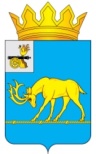 МУНИЦИПАЛЬНОЕ ОБРАЗОВАНИЕ «ТЕМКИНСКИЙ РАЙОН» СМОЛЕНСКОЙ ОБЛАСТИТЕМКИНСКИЙ РАЙОННЫЙ СОВЕТ ДЕПУТАТОВР Е Ш Е Н И Еот 25 августа 2023 года                                                                                              №80 О ходе работ по заготовке кормов в сельхозпредприятиях муниципального образования «Темкинский район» Смоленской области в 2023 годуРассмотрев информацию «О ходе работ по заготовке кормов в сельхозпредприятиях муниципального образования «Темкинский район» Смоленской области  в 2023 году», в соответствии с Уставом муниципального образования «Темкинский район» Смоленской области (новая редакция)               (с изменениями), решением постоянной комиссии по вопросам агропромышленного комплексаТемкинский  районный  Совет  депутатов  р е ш и л:1. Информацию «О ходе работ по заготовке кормов в сельхозпредприятиях муниципального образования «Темкинский район» Смоленской области                  в 2023 году» принять к сведению.2. Настоящее решение вступает в силу со дня обнародования и подлежит размещению на официальном сайте в информационно-телекоммуникационной сети «Интернет».3. Контроль за исполнением настоящего решения возложить на постоянную комиссию по вопросам агропромышленного комплекса                                 (председатель И.И.Михайлов).Председатель Темкинскогорайонного Совета депутатов                                                                   Л.Ю. Терёхина